第4篇 啟：諸天述說上帝的榮耀；(台語)諸個天講起上帝的榮光；Tsiah ê thinn kóng-khí Siōng-tè ê îng-kng；應：穹蒼傳揚祂的手段。(台語)穹蒼報揚祂的手所做的。Kiong-tshong pò-iông I ê tshíu sóo tsuè--ê。啟：這日到那日發出言語，(台語)即日對彼日發出言語，Tsit-ji̍t tuì hit-ji̍t huat-tshut giân-gú，應：這夜到那夜傳出知識。(台語)此暝對彼暝傳出知識。 Tsit-mî tuì hit-mî thuân-tshut tsai-bat。啟：無言無語，也無聲音可聽，(台語)無言無語，栶的聲無通聽見，Bô giân bô gú; In ê siann bô thang thiann-kìnn，應：他的量帶通遍天下，他的言語傳到地極。(台語)伊的準繩遍佇天下，伊的言語到佇地極。In ê tsún-tsîn piàn tī thinn-ē, In ê giân-gú kàu tī tuē-ki̍k。啟：上帝在其間為太陽安設帳幕，(台語)上帝佇栶中間為著日頭安置帳房，Siōng-tè tī in tiong-kan uī-tio̍h ji̍t-thâu an-tì tìunn-pâng， 應：太陽如同新郎出洞房，又如勇士歡然奔路。(台語)日頭親像新子婿出伊的房，亦親像猛勇的人歡喜走伊的路。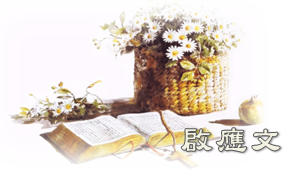 Ji̍t-thâu tshin-tshīunn sin-kiánn-sài tshut i ê pâng, Ia̍h tshin-tshīunn bíng-ióng ê lâng huann-hí tsáu i ê lōo。 (和) 他從天這邊出來，繞到天那邊，沒有一物被隱藏不得他的熱氣。(台語) 伊對天的此旁出，踅到天的彼旁，無一項物囥密，無得著伊的熱氣。I tuì thinn ê tsit-pîng tshut, Se̍h kàu thinn ê hit-pîng; Bô tsi̍t-hāng-mi̍h khǹg-ba̍t, bô tit-tio̍h i ê jia̍t-khì。         (詩篇19：1-6)      